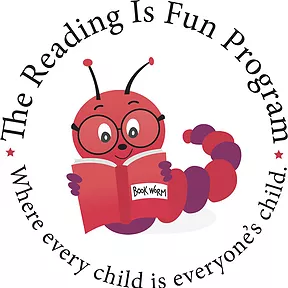 REGISTRATION FORM: 

**Deadline to register is Wednesday, May 15, 2024**Team Contact Name:  _______________________________   Phone:  ____________________Address:  _____________________________________________________________________Email:  _________________________________________________Team Name:  ____________________________________________Team Players: _________________________________________________ _________________________________________________ _________________________________________________ _________________________________________________Registration Fee:  $20.00 per player (2– 4 players per team ages 18 and up)Make check* payable to:  SCSDEF (Schenectady City School District Educational Foundation)*In check memo write:  RIF Scrabble Send registration form and check to:  
RIF, P.O. Box 9437, Schenectady, NY 12309  For questions about the event or registration, contact Nancy at 518-388-8410 or email russo5times@gmail.com.
I am unable to attend the event, but please find my tax deductible donation to RIF in the amount of $_________.